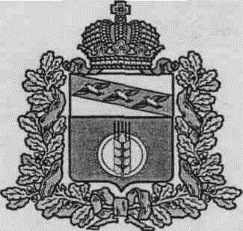 АДМИНИСТРАЦИЯКОСТЕЛЬЦЕВСКОГО СЕЛЬСОВЕТАКУРЧАТОВСКОГО РАЙОНА  КУРСКОЙ ОБЛАСТИПОСТАНОВЛЕНИЕ     13.12. 2021 г.                                                                                                                № 120Об утверждении Программы профилактики рисков причинения вреда (ущерба) охраняемым законом ценностям по муниципальному контролю в сфере благоустройства на территории  Костельцевского сельсовета Курчатовского района Курской области  на 2022 год       В соответствии со статьей 44 Федерального закона от 31 июля 2021 г. № 248-ФЗ «О государственном контроле (надзоре) и муниципальном контроле в Российской Федерации», постановлением Правительства Российской Федерации от 25 июня 2021 г. № 990 «Об утверждении Правил разработки и утверждения контрольными (надзорными) органами программы профилактики рисков причинения вреда (ущерба) охраняемым законом ценностям» в целях реализации комплекса мероприятий по профилактике рисков причинения вреда (ущерба) охраняемым законом ценностям при осуществлении муниципального контроля в сфере благоустройства, на основании Федерального закона от 06.10.2003 № 131-ФЗ «Об общих принципах организации местного самоуправления в Российской Федерации», Администрация  Костельцевского сельсовета Курчатовского района Курской областиП О С Т А Н О В Л Я Е Т: 1.      Утвердить Программу профилактики рисков причинения вреда (ущерба) охраняемым законом ценностям по муниципальному контролю в сфере благоустройства на территории  Костельцевского сельсовета Курчатовского района Курской области  на 2022 год. 2.    Контроль за исполнением постановления оставляю за собой. 3.    Настоящее постановление вступает в силу со дня его обнародования и подлежит размещению на официальном сайте администрации Костельцевского сельсовета Курчатовского района Курской области.Глава  Костельцевского сельсовета                                                             А.А.СкидановПриложение к постановлению АдминистрацииКостельцевского сельсовета Курчатовского района Курской области   от 13 декабря 2021г. № 120 ПРОГРАММА профилактики рисков причинения вреда (ущерба) охраняемым законом ценностямпри осуществлении муниципального контроля в сфере благоустройства на 2022 годПаспорт программы1. Анализ текущего состояния осуществления муниципальногоконтроля в сфере благоустройства1.1. В зависимости от объекта, в отношении которого осуществляется муниципальный контроль в сфере благоустройства, выделяются следующие типы контролируемых лиц: - юридические лица, индивидуальные предприниматели и граждане, обеспечивающие благоустройство объектов, к которым предъявляются обязательные требования, установленные Правилами благоустройства территории муниципального образования  «Костельцевский сельсовет» Курчатовского района Курской области.  1.2. За текущий период 2021 года в рамках муниципального контроля за соблюдением Правил благоустройства на территории Костельцевского сельсовета Курчатовского района Курской области  плановые и внеплановые проверки, мероприятия по контролю без взаимодействия с субъектами контроля на территории  Костельцевского сельсовета Курчатовского района Курской области   не производились.Эксперты и представители экспертных организаций к проведению проверок не привлекались.Предостережения о недопустимости нарушений обязательных требований при осуществлении муниципального контроля подконтрольным субъектам не выдавались.Случаи причинения субъектами контроля вреда охраняемым законом ценностям, а также случаи возникновения чрезвычайных ситуаций природного и техногенного характера не установлены.1.3. В целях профилактики нарушений обязательных требований, соблюдение которых проверяется в ходе осуществления муниципального контроля, Администрацией  Костельцевского сельсовета Курчатовского района Курской области  в 2021 году проведена следующая работа:- осуществлено информирование подконтрольных субъектов о необходимости соблюдения обязательных требований.В процессе осуществления муниципального контроля ведется информативно-разъяснительная работа с подконтрольными субъектами (оказывается консультативная помощь, даются разъяснения по вопросам соблюдения обязательных требований в устной форме).2. Характеристика проблем, на решение которых направленапрограмма профилактики	2.1. К основным проблемам в сфере благоустройства, на решение которых направлена Программа профилактики относится: приведение объектов благоустройства в соответствии с технико-эксплуатационными характеристиками, улучшение архитектурно-планировочного облика села, улучшение экологической обстановки и санитарно-гигиенических условий жизни, создание безопасных и комфортных условий для проживания населения.3. Цели и задачи реализации программы профилактики3.1. Профилактика рисков причинения вреда (ущерба) охраняемым законом ценностям направлена на достижение следующих основных целей:1) стимулирование добросовестного соблюдения обязательных требований всеми контролируемыми лицами;2) устранение условий, причин и факторов, способных привести к нарушениям обязательных требований и (или) причинению вреда (ущерба) охраняемым законом ценностям;3) создание условий для доведения обязательных требований до контролируемых лиц, повышение информированности о способах их соблюдения.3.2. Задачами Программы являются: - укрепление системы профилактики нарушений обязательных требований; - выявление причин, факторов и условий, способствующих нарушениям обязательных требований, разработка мероприятий, направленных на устранение нарушений обязательных требований; - формирование одинакового понимания обязательных требований у всех участников контрольной деятельности.4. Перечень профилактических мероприятий, сроки (периодичность) их проведения 1. В соответствии с Положением о порядке осуществления муниципального контроля в сфере благоустройства на территории  Костельцевского сельсовета Курчатовского района Курской области, утвержденном решением Собрания депутатов  Костельцевского сельсовета Курчатовского района Курской области, проводятся следующие профилактические мероприятия: 1) информирование; 2) объявление предостережения; 3) консультирование; 2. Перечень профилактических мероприятий с указанием сроков (периодичности) их проведения, ответственных за их осуществление указаны в приложении к Программе. 5. Источники финансирования Программы          Финансовое обеспечение мероприятий Программы не предусмотрено											6. Показатели результативности и эффективности программы профилактики рисков причинения вреда (ущерба)1.Оценка эффективности и результативности профилактических мероприятий предназначена способствовать максимальному достижению общественно значимых результатов снижения, причиняемого подконтрольными субъектами вреда (ущерба) охраняемым законом ценностям, при проведении профилактических мероприятий.          Оценка эффективности Программы производится по итогам 2022 года методом сравнения показателей качества профилактической деятельности с предыдущим годом.           Для оценки результативности и эффективности Программы устанавливаются следующие показатели результативности и эффективности: а) доля нарушений, выявленных в ходе проведения контрольных (надзорных) мероприятий, от общего числа контрольных (надзорных) мероприятий, осуществленных в отношении контролируемых лиц.         Показатель рассчитывается как процентное соотношение количества нарушений, выявленных в ходе проведения контрольных мероприятий, к общему количеству проведенных контрольных мероприятий; б) доля профилактических мероприятий в объеме контрольных мероприятий. Показатель рассчитывается как отношение количества проведенных профилактических мероприятий к количеству проведенных контрольных мероприятий. Ожидается ежегодный рост указанного показателяК показателям качества профилактической деятельности относятся следующие:1. Количество выданных предписаний;2. Количество субъектов, которым выданы предписания;3. Информирование юридических лиц, индивидуальных предпринимателей, граждан по вопросам соблюдения обязательных требований, оценка соблюдения которых является предметом муниципального контроля, в том числе посредством размещения на официальном сайте контрольного органа руководств (памяток), информационных статей.Ожидаемые конечные результаты: - минимизирование количества нарушений субъектами профилактики обязательных требований, установленных Правилами благоустройства;- снижение уровня административной нагрузки на подконтрольные субъекты.         2. Сведения о достижении показателей результативности и эффективности Программы включаются администрацией в состав доклада о виде муниципального контроля в соответствии со статьей 30 Федерального закона «О государственном контроле (надзоре) и муниципальном контроле в Российской Федерации». 7. Оценка эффективности ПрограммыС учетом проведенных органом муниципального контроля профилактических мероприятий ожидается повышение уровня информированности подконтрольных субъектов по вопросам необходимости исполнения обязательных требований, требований, установленных муниципальными правовыми актами, и наступления административных последствий при их несоблюдении, снижение числа нарушений подконтрольными субъектами осуществляющих хозяйственную и (или) иную деятельность в зданиях (помещениях в них), строениях, сооружениях, и земельных участках, находящихся на территории муниципального образования «Костельцевский сельсовет» Курчатовского района Курской области.Целевым показателем Программы является:процент нарушений обязательных требований, требований, установленных муниципальными правовыми актами, который определяется по формуле:Д = Кн/Кс*100, где:Д – доля нарушений требований, установленных правил благоустройства;Кн – количество выявленных нарушений требований правил благоустройства за отчетный год;КС – количество субъектов, в отношении которых проведены мероприятия по контролю в отчетном году.Показателем эффективности Программы является изменение показателя «Д» по сравнению с предыдущим отчетным периодом.При снижении значения показателя «Д» по отношении к аналогичному показателю в предыдущем году уровень эффективности реализации Программы является положительным.При повышении значения показателя «Д» по отношению к аналогичному показателю в предыдущем году уровень эффективности реализации Программы является неудовлетворительным.В случае, если значения показателя «Д» по отношении к аналогичному показателю в предыдущем году остался неизменным, уровень эффективности реализации Программы является удовлетворительным.8. Ресурсное обеспечение Программы          Ресурсное обеспечение Программы включает в себя кадровое и информационно-аналитическое обеспечение ее реализации.            Информационно-аналитическое обеспечение реализации Программы осуществляется с использованием официального сайта Администрации Костельцевского сельсовета Курчатовского района Курской области информационно-телекоммуникационной сети Интернет.Приложение к ПрограммеПеречень профилактических мероприятий, сроки (периодичность) их проведенияНаименование программыПрограмма профилактики рисков причинения вреда (ущерба) охраняемым законом ценностям при осуществлении муниципального контроля в сфере благоустройства (далее – программа профилактики)Правовые основания разработки программыФедеральный законот31.07.2020№248-ФЗ«О государственном контроле(надзоре) и муниципальном контроле в Российской Федерации», Федеральный закон от 11.06.2021№ 170-ФЗ «О внесении изменений в отдельные законодательные акты Российской Федерации в связи с принятием Федерального закона «О государственном контроле (надзоре) и муниципальном контроле в Российской Федерации»Разработчик программыАдминистрации  Костельцевского сельсовета Курчатовского района Курской области  Цель программы1. Устранение причин, факторов и условий, способствующих причинению или возможному причинению вреда (ущерба)охраняемым законом ценностями нарушению обязательных требований, снижение рисков их возникновения.2. Снижение административной нагрузки на подконтрольные субъекты.3. Повышение результативности и эффективности контрольной деятельности в сфере благоустройства.Задачи программы1. Предотвращение рисков причинения вреда охраняемым законом ценностям. 2. Проведение профилактических мероприятий, направленных на предотвращение причинения вреда охраняемым законом ценностям. 3. Информирование, консультирование контролируемых лиц с использованием информационно-телекоммуникационных технологий. 4. Обеспечение доступности информации об обязательных требованиях и необходимых мерах по их исполнению.Срок реализации программы профилактики2022 годОжидаемые результаты реализации программы1. Минимизирование количества нарушений субъектами профилактики обязательных требований, установленных Правилами благоустройства;2. Повышение правосознания и правовой культуры контролируемых лиц.№ п/п формы мероприятияСрок (периодичность) проведения мероприятияОтветственный исполнитель1. Информирование1. Информирование1. Информирование1. Информирование1.1.Актуализация и размещение в сети «Интернет» на официальном сайте Администрации   Костельцевского сельсовета Курчатовского района Курской области:а) перечня нормативных правовых актов, содержащих обязательные требования, оценка соблюдения которых осуществляется в рамках муниципального контроля в сфере благоустройстваб) материалов, информационных писем, руководств по соблюдению обязательных требованийв) перечня индикаторов риска нарушения обязательных требованийг) программы профилактики рисков причинения вреда (ущерба) охраняемым законом ценностям Не позднее 5 рабочих дней с момента изменения действующего законодательстваНе реже 2 раз в годНе позднее 10 рабочих дней после их утвержденияНе позднее 25 декабря предшествующего годаАдминистрация сельсовета2. Консультирование2. Консультирование2. Консультирование2. Консультирование2.1.Консультирование контролируемых лиц и их представителей по вопросам, связанным с организацией и осуществлением муниципального контроля в сфере благоустройства:1) порядок проведения контрольных мероприятий;2) порядок осуществления профилактических мероприятий;3) порядок принятия решений по итогам контрольных мероприятий;4) порядок обжалования решений Контрольного органа.По запросуВ форме устных и письменных разъясненийАдминистрация сельсовета 3. Объявление предостережения3. Объявление предостережения3. Объявление предостережения3. Объявление предостережения3.1.Выдача контролируемому лицу предостережения о недопустимости нарушений обязательных требований при осуществлении деятельностиПри принятии решения должностными лицами, уполномоченными на осуществление муниципального контроля в сфере благоустройстваАдминистрация сельсовета 